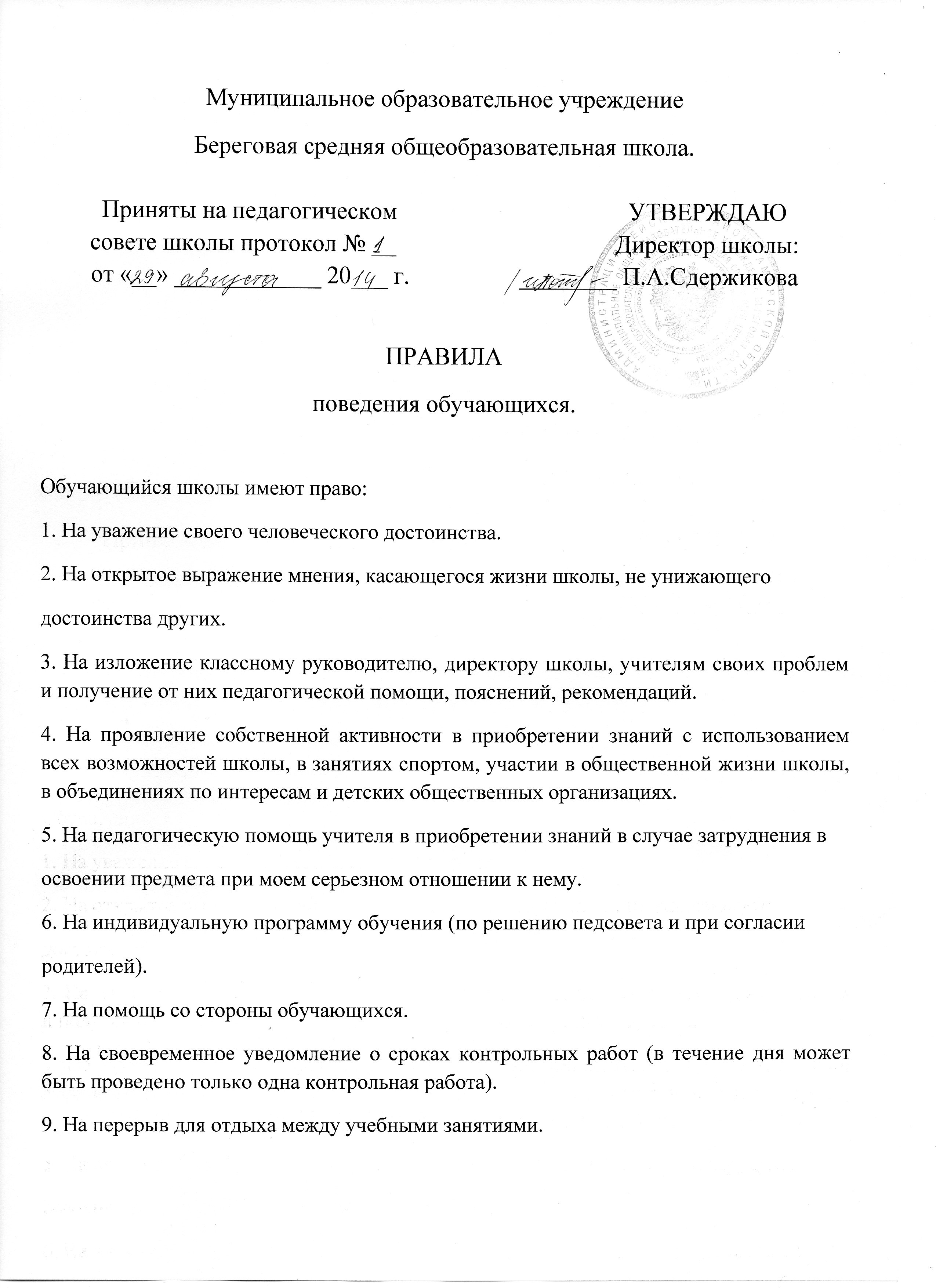 10. На получение необходимой и доступной информации, материалов в области образования и профессиональной подготовки. 11. На льготы установленные действующим законодательством РФ, Указом Президента РФ, органами государственной и муниципальной власти, локальными актами школы.  Обучающийся школы обязаны: 1. Достойно учиться и работать, готовить себя к служению Отечеству, знать и уважать Герб, Флаг и Гимн России. 2. Действовать на благо школьного коллектива, заботиться о чести и поддержании традиций школы, ее авторитета. 3. Систематически прилежно готовиться к занятиям в школе, участвовать в выбранных внеклассных и дополнительных занятиях, посещать обязательные учебные занятия. 4. Заботиться о сохранении учебного оборудования, имущества школы. 5. Достойно, культурно вести себя в школе и за ее пределами. 6. Заботиться о красоте родной речи. 7. Проявлять уважение к старшим, к взглядам и убеждениям других людей. 8. Выполнять указания директора школы, учителей и классного руководителя, а так же решения школьного самоуправления. 9. Беречь свое здоровье, выполнять требования техники безопасности. 10. Быть всегда чистым, опрятным. 11. Способствовать эстетическому виду школы, чистоте и порядку в ней и на ее территории. 12. Не курить в школе и на ее территории, не употреблять алкогольных напитков и наркотических средств. 
